한국단백체학회2018년도 전시 광고 후원 안내서18th Annual International Proteomics ConferenceMarch 29 (Thu) - 30 (Fri), 2018*Skyline Workshop | March 28 (Wed), 2018Global Education Center for Engineers at Seoul National University, Seoul, KoreaContact Us |	(국문) 한국단백체학회(영문) The Korean Human Proteome Organization(KHUPO)Rm#425-2, Industry-University Research Center, Yonsei University50 Yonsei-ro, Seodaemoon-gu, Seoul 03722, KoreaTel. 02-393-8328  Fax. 02-393-6589E-mail. admin@khupo.orgURL. http://www.khupo.org2018년도 연례국제학술대회 | 18th Annual International Proteomics Conference  대회 개요 	대 회 명		제 18차 KHUPO 프로테오믹스 국제학술대회	주    제		Integrative Proteomics for Translational Research일    자		2018년 3월 29일(목)-30(금), 2일 	장    소		서울대학교 글로벌공학교육센터 5층 포이어홀	프로그램		4 Plenary Lectures, 6 Symposia, Poster, ReceptionYoung Scientist Award, General Assembly기업참여 		Exhibition, 2 Corporate Workshops	참가규모		400명 내외 	홈페이지		2018.khupo.org   PLANARY SESSIONS  SYMPOSIA※ 상기 정보는 학회 사정에 따라 변동될 수 있습니다. 자세한 사항은 학회 홈페이지를 참조하시기 바랍니다. 전시 안내 | Exhibition  전시 개요일    자		(전시) 2018년 3월 29일(목)–30일(금) 09:00-18:00, 2일			(설치) 2018년 3월 28일(수) 독립부스 |  설치 시간은 추후 재공지예정				                  기본부스 |  설치 시간은 추후 재공지예정			(철거) 2018년 3월 30일(금) 18:00-22:00신청기간		2017년 11월 20일(월)부터 종료 시까지, 선착순 17개 부스 한정신청방법		www.2018.khupo.org 에서 신청서 작성하여 이메일 admin@khupo.org 로 접수부스배정		전시참가업체 설명회(추후공지)에서 부스추첨  전시부스 타입 및 비용  2018년도 전시장 도면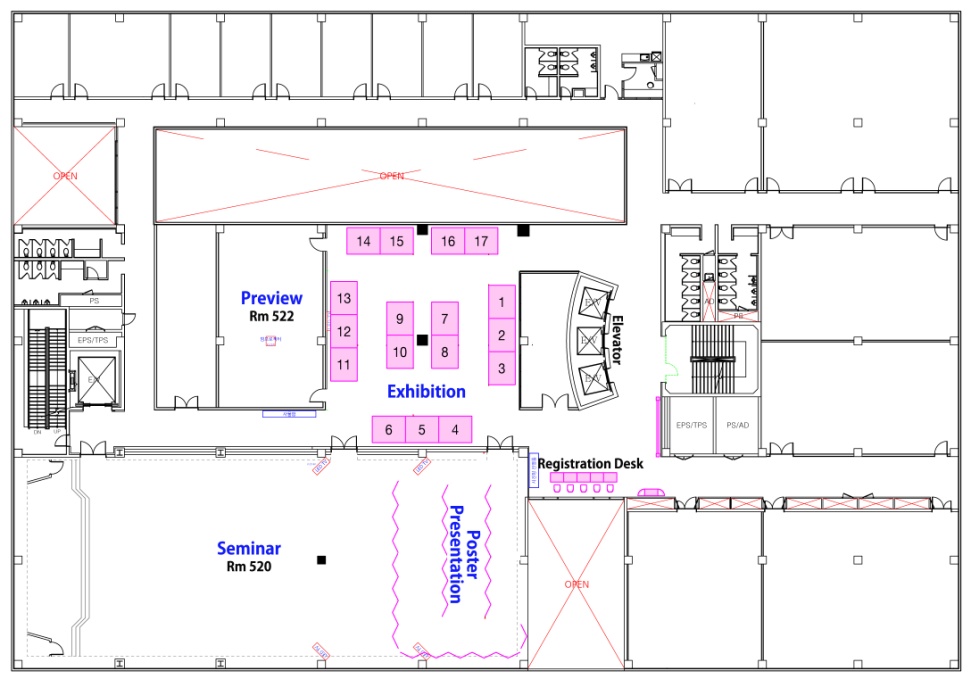 공식후원 안내 | Sponsorship Packages상기 스폰서쉽 구성사항은 업체의 마케팅 사정에 따라 협의가 가능하오니, 자세한 내용은 사무국으로 문의 주시기 바랍니다 (No VAT)  후원 종류Major Sponsorship PackagesConference Sponsorship Others  2017 KHUPO 연례국제학술대회 후원사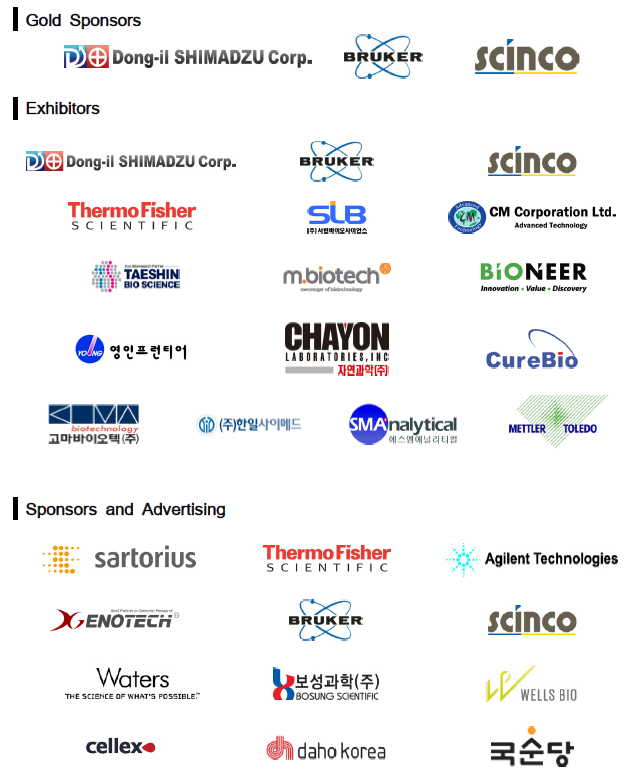   지난 학술대회 성과	대 회 명		(국문) 제17차 KHUPO 프로테오믹스 국제학술대회			(영문) KHUPO 17th Annual International Proteomics Conference	주    제		Next Generation Proteomics일    자		2017년 3월 30일(월)-31(화), 2일 	장    소		KIST 국제협력관	프로그램		4 Plenary Lectures, 4 Symposia, Poster, ReceptionYoung Scientist Award, General Assembly, MaxQuant Workshop기업참여 		Exhibition, 2 Special Sessions, 2 Corporate Workshops	참가규모		320명	포 스 터		102 편	전    시		17개 업체 15개 부스	워 크 샵		1개	주요후원		동일시마즈㈜ 브루커코리아㈜ ㈜신코	홈페이지		2017.khupo.org  2017 학술대회 갤러리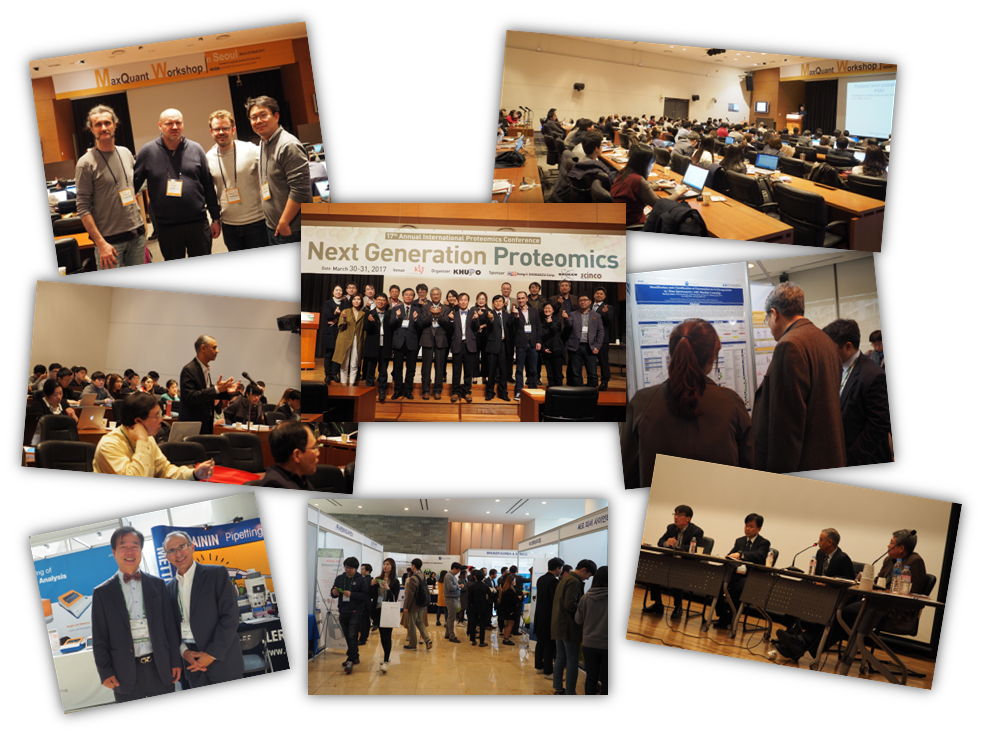      2017 우수포스터상 수상자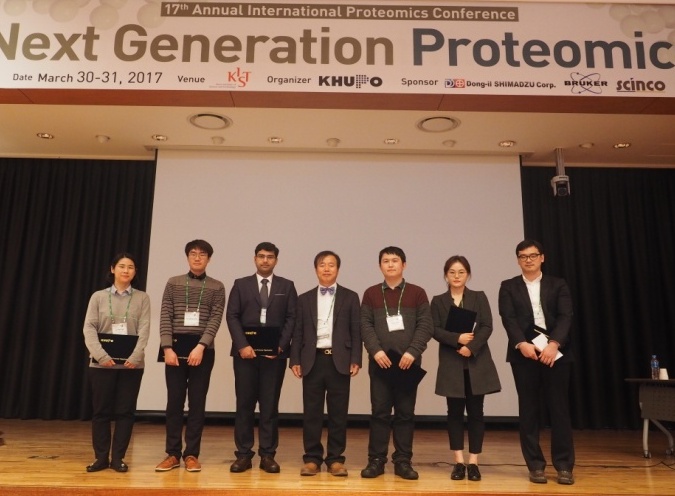 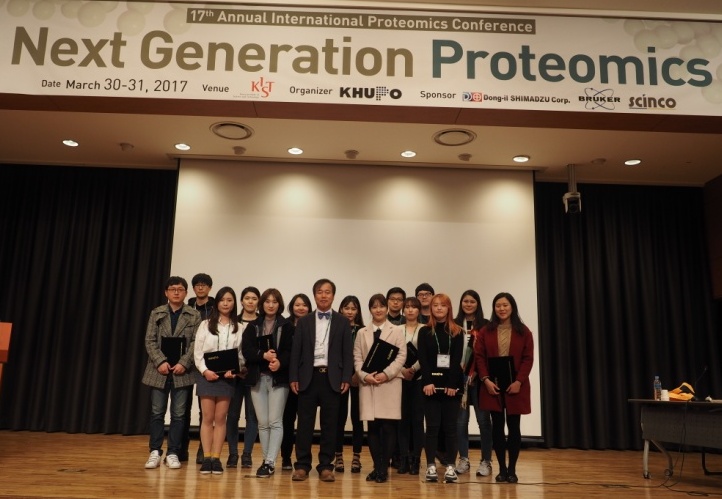 한국단백체학회  | The Korean Human Proteome Organization  학회 주요 연혁2001	07	한국인간프로테옴기구 창립 및 제1차 KHUPO 국제학술대회(총 16회 개최)		12	뉴스레터 창간호 발행(총 22회 발간)2002	03	제2차 AOHUPO/KHUPO 국제학술대회 개최		08	프로테오믹스 신기술 Workshop 개최(총 15회 개최)2006	03	KHUPO 프로테오믹스 인명록 발간2007	03	KHUPO 프로테오믹스 연구기법 발간		10	HUPO 6th Annual Congress, Seoul 2007 개최2013	03	‘한국단백체학회’로 학회명 변경2015	10	학회 홈페이지 www.khupo.org 리뉴얼  제 9기 운영위원  학회연간일정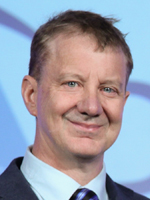 Christopher M. OverallUniv. of British Columbia, Canada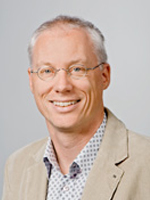 Bernhard KüsterTechnical University of Munich, Germany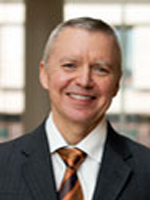 David R. GoodlettUniversity of Maryland School of Pharmacy, USA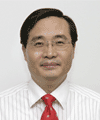 Young-Ki PaikYonsei University, KoreaProteogenomics for comparative Systems BiologyFunctional/Chemical/Mechnistic ProteomicsProteomic and Signal TransductionProtein Biomarkers for DiseasesBioinfomatics & C-HPPNew Technological & Translational Proteomics 부스형태기본조립부스 | Shell Scheme Booth독립부스 | Raw Space Booth이미지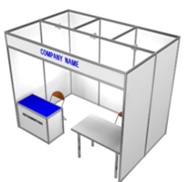 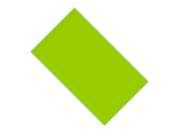 가  격200만원/부스당(no VAT)180만원/부스당(no VAT)사이즈2.5m X 2m2.5m X 2m제공사항간판, 파이텍스(카페트), 인포메이션데스크, 의자 1개, 조명(스포트라이트 3개, 형광등1개), 부스당 1kW, 콘센트 220V(2구) 1개부스당 1kW, 콘센트 220V(2구) 1개
Diamond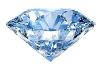 학회 전시 3 booths (2.5mx2m/booth) 학회 Corporate Workshop (70min) 광고 4회 (학회 초록집, 뉴스지2회, 신기술워크샵)홈페이지 배너광고 삽입 옵션 A 중 선택 110,000,000원
Gold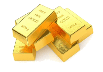 학회 전시 2 booths (2.5mx2m/booth) 하계기술워크샵 Corporate Workshop  광고 3회 (학회 초록집, 뉴스지1회, 신기술워크샵)홈페이지 배너광고 삽입 옵션 B 중 선택 1 8,000,000원옵션 A1. 네임텍 로고삽입
2. 업체명 Award 우선권
3. 네임텍 목걸이로고 홍보 우선권4. 초록집표지4(1개업체)1. 네임텍 로고삽입
2. 업체명 Award 우선권
3. 네임텍 목걸이로고 홍보 우선권4. 초록집표지4(1개업체)옵션 B1. 업체명 Award 우선권
2. 참가자 배부용 기념품 제작권리
3. 광고 1회 추가1. 업체명 Award 우선권
2. 참가자 배부용 기념품 제작권리
3. 광고 1회 추가초록집 광고내지: 1면 칼라 (A4 사이즈)1,000,000원초록집 광고표지2: 1개 업체2,000,000원초록집 광고표지3: 1개 업체1,500,000원초록집 광고표지4: 1개 업체3,000,000원초록집 광고삽입 또는 간지광고사무국 문의Corporate Workshop­기업에서 연사초청 방식의 70분 세미나 발표­연구발표/제품 및 신기술/리쿠르팅/기관 소개 ­Diamond Sponsor 우선배정, 단 2개 업체 가능­자체준비사항: 연사초청, 발표기자재, 참가자점심8,000,000원우수포스터 시상금업체명으로 Award 시상 2,000,000원리셉션 후원리셉션 현수막 로고 삽입 (협의가능)4,000,000원전시경품업체명으로 경품 시상1,500,000원명찰 및 기념품 후원명찰 및 기념품에 회사 로고 삽입2,000,000원연사저녁식사 후원초청연사 및 귀빈과 업체 대표와의 만남주선2,000,000원All-day Coffee Sponsor냅킨, 종이컵에 후원사 로고 혹은 상품 홍보 우선권사무국 문의VIP Lounge SponsorPI이상 연자, 운영위원 등이 휴게공간을 운영할 권리사무국 문의e-광고­학술장 입구 대형모니터 광고­제품 및 신기술/시약/리쿠르팅/기관 홍보가능사무국 문의웹페이지 팝업광고학술대회 등록 또는 초록제출 사이트에 팝업 광고2,000,000원KHUPO’s 학생의 밤전공학생들과 업체 담당자 친목도모를 위한 리셉션 후원사무국 문의웹진 광고2회/연, 1회 시(칼라, A4사이즈)1,000,000원홈페이지 광고로고 배너삽입 (1년)1,200,000원신기술워크샵 교재 광고하계학술대회 초록집, 칼라 1면 (A4 사이즈)1,000,000원신기술워크샵 내 Corporate Workshop하계학술대회(6월말, 1개업체)2,000,000원   회장조제열서울대학교사무총장이진환한국표준과학연구원부회장김영수서울대학교교육위원장박지용광주과학기술원부회장이철주한국과학기술연구원교육위원장이지은한국과학기술연구원부회장이재준동일시마즈㈜국제위원장이태훈전남대학교부회장한진인제대학교국제위원장변경희가천대학교부회장최헌㈜신코회원위원장조사연중앙대학교학술위원장이유진서울대학교회원위원장백문창경북대학교학술위원장김진영한국기초과학지원연구원홍보위원장김혜정K-BIO학술위원김민식경희대학교홍보위원장유병철국립암센터학술위원김영혜한국기초과학지원연구원산학협력위원장배상철 워터스코리아 학술위원이준석한국과학기술연구원산학협력위원장신병희 SCIEX Korea 기획위원장김광표경희대학교산학협력위원장안경준 ㈜신코 기획위원장안현주충남대학교산학협력위원장임은영써모피셔사이언티픽코리아재무위원장이후근가천대학교산학협력위원장장기범한국애질런트재무위원장박강식경희대학교산학협력위원장정석동일시마즈㈜편집위원장배지현중앙대학교선거위원장박성구한국생명공학연구원편집위원장김재호부산대학교기금위원장박병철한국생명공학연구원2월동계학술대회3월연례국제학술대회3월이사회 및 총회6월하계학술대회6월뉴스레터 발간9월HUPO Congress한국인의 밤11월송년회12월뉴스레터 발간